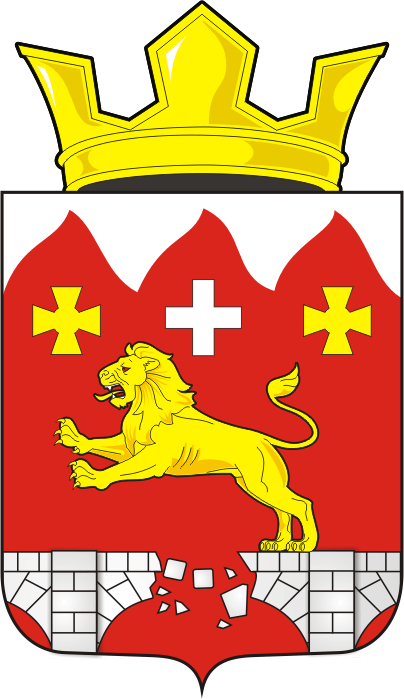 АДМИНИСТРАЦИЯ БУРУНЧИНСКОГО СЕЛЬСОВЕТАПОСТАНОВЛЕНИЕ_________________________________________________________________30.06.2017 года                    с. Бурунча                                   №  33-пОб утверждении Перечня муниципального имущества, предназначенного для передачи во владение и (или) пользование  субъектам малого и среднего предпринимательства      В целях реализации положений Федерального закона от 24.07.2007 года № 209-ФЗ «О развитии малого и среднего предпринимательства в Российской Федерации», Федерального закона от 22.07.2008 года № 159-ФЗ « Об особенностях отчуждения недвижимого имущества, находящегося в государственной собственности  субъектов Российской Федерации или в муниципальной собственности и арендуемого субъектами малого и среднего предпринимательства, и о внесении изменений в отдельные законодательные акты Российской Федерации», в соответствии с Порядком формирования и ведения, обязательного опубликования перечня муниципального имущества Бурунчинского сельсовета, предназначенного для передачи во владение и (или) пользование субъектам малого и среднего предпринимательства, утверждённым постановлением администрации Бурунчинского сельсовета  от 30.06.2017 года № 32-п:Утвердить перечень муниципального имущества Бурунчинского сельсовета, предназначенного для передачи во владение и (или) пользование субъектам малого и среднего предпринимательства, согласно приложению.Настоящее постановление подлежит опубликованию в районной газете «Пульс дня» и на официальном сайте администрации Бурунчинского сельсовета admburuncha.ru.Контроль за   исполнением настоящего постановления возложить на   специалиста администрации сельсовета Минеева С.А.Глава сельсовета                                                      С.А. МинеевРазослано: прокурору района, системному администратору администрации Саракташского района, МБУ «Центр поддержки малого и среднего  предпринимательства  в Саракташском районе» Приложениек постановлению администрации Бурунчинского сельсоветаот «30» июня  2017 года № 32 п  ПЕРЕЧЕНЬмуниципального имущества Саракташского района, предназначенного для передачи во владение и (или) пользование субъектам малого и среднего предпринимательстваРеестровый номерНаименование объектаАдрес объектаХарактеристика объекта1